АДМИНИСТРАЦИЯ МУНИЦИПАЛЬНОГО ОБРАЗОВАНИЯ«МОНАСТЫРЩИНСКИЙ РАЙОН» СМОЛЕНСКОЙ ОБЛАСТИП О С Т А Н О В Л Е Н И Еот 30.04.2020 № 0160О внесении изменений в муниципальную программу «Развитие и содержание автомобильных дорог местного значения и улично-дорожной сети Монастырщинского городского поселения Монастырщинского района Смоленской области», утвержденную постановлением Администрации муниципального образования «Монастырщинский район» Смоленской области от 29.12.2017 № 0453(в редакции постановлений от 16.01.2019 № 0017, 19.06.2019 № 0217, 08.10.2019 № 0337, 20.12.2019 № 0467, 29.01.2020 № 0029, 05.02.2020 № 0041)В соответствии с Федеральным законом от 6 октября 2003 № 131-ФЗ «Об общих принципах организации местного самоуправления в Российской Федерации», Уставом муниципального образования «Монастырщинский район» Смоленской области, Уставом Монастырщинского городского поселения Монастырщинского района Смоленской областиАдминистрация муниципального образования «Монастырщинский район» Смоленской области  п о с т а н о в л я е т:1. Внести в муниципальную программу «Развитие и содержание автомобильных дорог местного значения и улично-дорожной сети Монастырщинского городского поселения Монастырщинского района Смоленской области», утвержденную постановлением Администрации муниципального образования «Монастырщинский район» Смоленской области от 29.12.2017 № 0453 (в редакции постановлений от 16.01.2019 № 0017, 19.06.2019 № 0217, 08.10.2019 № 0337, 20.12.2019 № 0467, 29.01.2020 № 0029, 05.02.2020 № 0041), следующие изменения:1.1. В паспорте муниципальной программы:- позиции «Сроки (этапы) реализации муниципальной программы», «Объемы и источники финансирования Программы» изложить в следующей редакции:1.2. Раздел 4 муниципальной программы изложить в новой редакции:Мероприятия программы могут реализовываться за счет средств федерального, областного бюджетов, бюджета городского поселения и внебюджетных источников.Общий объём финансовых  средств, для осуществления Программы составляет 87 142,1тыс. рублей:в 2017 году – 2 336,5 тыс. рублей;в 2018 году – 8 050,8 тыс. рублей;в 2019 году – 24 658,8 тыс. рублей;в 2020 году – 25 091,5 тыс. рублей;в 2021 году – 13 447,5 тыс. рублей;в 2022 году – 13 557,0 тыс. рублей;В том числе средства местного бюджета 19 538,9 тыс. рублей:в 2017 году – 2 336,5 тыс. рублей;в 2018 году – 2 405,5 тыс. рублей;в 2019 году – 4 678,8 тыс. рублей;в 2020 году – 3 113,6 тыс. рублей;в 2021 году – 3 457,5 тыс. рублей;в 2022 году – 3 567,0 тыс. рублей.В том числе средства областного бюджета 67 583,2 тыс. рублей:в 2017 году – 0 тыс. рублей;в 2018 году – 5 645,3 тыс. рублей;в 2019 году – 19 980,0 тыс. рублей;в 2020 году – 21 977,9 тыс. рублей;в 2021 году – 9 990,0 тыс. рублей;в 2022 году – 9 990,0 тыс. рублей.2. Приложение № 2 к муниципальной программе «Развитие и содержание автомобильных дорог местного значения и улично-дорожной сети Монастырщинского городского поселения Монастырщинского района Смоленской области» изложить в новой редакции.3. Настоящее постановление вступает в силу с момента его подписания и подлежит размещению на официальном сайте Администрации муниципального образования «Монастырщинский район» Смоленской области.4. Контроль за исполнением настоящего постановления оставляю за собой.Глава муниципального образования«Монастырщинский район»Смоленской области                                                                                  В.Б. ТитовПриложение № 2к муниципальной программе «Развитие и содержание автомобильных дорог местного значения и улично-дорожной сети Монастырщинского городского поселения Монастырщинского района Смоленской области», утвержденной постановлением Администрации муниципального образования «Монастырщинский район» Смоленской области от 29.12.2017 № 0453 (в редакции постановлений от 16.01.2019 № 0017, 19.06.2019 № 0217, 08.10.2019 № 0337, 20.12.2019 № 0467, 29.01.2020 № 0029, 05.02.2020 № 0041)от 30.04.2020 № 0160ПЛАН реализации муниципальной программы  «Развитие, содержание и благоустройство автомобильных дорог местного значения и улично-дорожной сети Монастырщинского городского поселения Монастырщинского района Смоленской области»  Сроки (этапы) реализации муниципальной программыодин этап, 2017-2022 годыОбъемы ассигнований муниципальной программы (по годам реализации и в разрезе источников финансирования)объем бюджетных ассигнований на реализацию муниципальной программы составляет 87 142,1 тыс. рублей, в том числе на реализацию муниципальной программы по годам составляет:№ п/пНаименование Исполнительмероприятия    
Источник финан-сового обеспече-ния (расшиф-ровать)Объем средств на реализацию муниципальной программы (тыс. рублей)Объем средств на реализацию муниципальной программы (тыс. рублей)Объем средств на реализацию муниципальной программы (тыс. рублей)Объем средств на реализацию муниципальной программы (тыс. рублей)Объем средств на реализацию муниципальной программы (тыс. рублей)Объем средств на реализацию муниципальной программы (тыс. рублей)Объем средств на реализацию муниципальной программы (тыс. рублей)№ п/пНаименование Исполнительмероприятия    
Источник финан-сового обеспече-ния (расшиф-ровать)всего2017 год2018 год2019 год2020 год2021 год2022 год1234567891011Эффективное решение вопросов местного значения в части развития, содержания и автомобильных дорог местного значения и улично-дорожной сети Монастырщинского городского поселения Монастырщинского района Смоленской областиЭффективное решение вопросов местного значения в части развития, содержания и автомобильных дорог местного значения и улично-дорожной сети Монастырщинского городского поселения Монастырщинского района Смоленской областиЭффективное решение вопросов местного значения в части развития, содержания и автомобильных дорог местного значения и улично-дорожной сети Монастырщинского городского поселения Монастырщинского района Смоленской областиЭффективное решение вопросов местного значения в части развития, содержания и автомобильных дорог местного значения и улично-дорожной сети Монастырщинского городского поселения Монастырщинского района Смоленской областиЭффективное решение вопросов местного значения в части развития, содержания и автомобильных дорог местного значения и улично-дорожной сети Монастырщинского городского поселения Монастырщинского района Смоленской областиЭффективное решение вопросов местного значения в части развития, содержания и автомобильных дорог местного значения и улично-дорожной сети Монастырщинского городского поселения Монастырщинского района Смоленской областиЭффективное решение вопросов местного значения в части развития, содержания и автомобильных дорог местного значения и улично-дорожной сети Монастырщинского городского поселения Монастырщинского района Смоленской областиЭффективное решение вопросов местного значения в части развития, содержания и автомобильных дорог местного значения и улично-дорожной сети Монастырщинского городского поселения Монастырщинского района Смоленской областиЭффективное решение вопросов местного значения в части развития, содержания и автомобильных дорог местного значения и улично-дорожной сети Монастырщинского городского поселения Монастырщинского района Смоленской областиЭффективное решение вопросов местного значения в части развития, содержания и автомобильных дорог местного значения и улично-дорожной сети Монастырщинского городского поселения Монастырщинского района Смоленской областиЭффективное решение вопросов местного значения в части развития, содержания и автомобильных дорог местного значения и улично-дорожной сети Монастырщинского городского поселения Монастырщинского района Смоленской областиТекущий и капитальный ремонт автомобильных дорог местного значения и улично - дорожной сетиТекущий и капитальный ремонт автомобильных дорог местного значения и улично - дорожной сетиТекущий и капитальный ремонт автомобильных дорог местного значения и улично - дорожной сетиТекущий и капитальный ремонт автомобильных дорог местного значения и улично - дорожной сетиТекущий и капитальный ремонт автомобильных дорог местного значения и улично - дорожной сетиТекущий и капитальный ремонт автомобильных дорог местного значения и улично - дорожной сетиТекущий и капитальный ремонт автомобильных дорог местного значения и улично - дорожной сетиТекущий и капитальный ремонт автомобильных дорог местного значения и улично - дорожной сетиТекущий и капитальный ремонт автомобильных дорог местного значения и улично - дорожной сетиТекущий и капитальный ремонт автомобильных дорог местного значения и улично - дорожной сетиТекущий и капитальный ремонт автомобильных дорог местного значения и улично - дорожной сети1.1.Проведение текущего и капитального ремонта (км)1.2.Проведение текущего и капитального ремонта Администрация муниципального образования «Монастырщинский район» Смоленской областиМестный бюджет2 769,00,005,7  2 721,322,010,010,01.2.Проведение текущего и капитального ремонта Администрация муниципального образования «Монастырщинский район» Смоленской областиОбластной бюджет57 593,20,005 645,39 990,021 977,99 990,09 990,01.3.Расходы на проведение текущего и капитального ремонта автомобильных дорог местного значения по организации и обеспечению мобилизационной подготовкиАдминистрация муниципального образования «Монастырщинский район» Смоленской областиМестный бюджет10,00,000,0010,00,000,000,001.3.Расходы на проведение текущего и капитального ремонта автомобильных дорог местного значения по организации и обеспечению мобилизационной подготовкиАдминистрация муниципального образования «Монастырщинский район» Смоленской областиОбластной бюджет9 990,00,000,009 990,00,000,000,00Содержание автомобильных дорог и улично-дорожной сети Монастырщинского городского поселения Монастырщинского района Смоленской областиСодержание автомобильных дорог и улично-дорожной сети Монастырщинского городского поселения Монастырщинского района Смоленской областиСодержание автомобильных дорог и улично-дорожной сети Монастырщинского городского поселения Монастырщинского района Смоленской областиСодержание автомобильных дорог и улично-дорожной сети Монастырщинского городского поселения Монастырщинского района Смоленской областиСодержание автомобильных дорог и улично-дорожной сети Монастырщинского городского поселения Монастырщинского района Смоленской областиСодержание автомобильных дорог и улично-дорожной сети Монастырщинского городского поселения Монастырщинского района Смоленской областиСодержание автомобильных дорог и улично-дорожной сети Монастырщинского городского поселения Монастырщинского района Смоленской областиСодержание автомобильных дорог и улично-дорожной сети Монастырщинского городского поселения Монастырщинского района Смоленской областиСодержание автомобильных дорог и улично-дорожной сети Монастырщинского городского поселения Монастырщинского района Смоленской областиСодержание автомобильных дорог и улично-дорожной сети Монастырщинского городского поселения Монастырщинского района Смоленской областиСодержание автомобильных дорог и улично-дорожной сети Монастырщинского городского поселения Монастырщинского района Смоленской области2.1.Содержание автомобильных дорог и улично-дорожной сети (км)Администрация муниципального образования «Монастырщинский район» Смоленской области33,933,933,933,933,933,92.2Содержание и ремонт  автомобильных дорог и улично-дорожной сети Администрация муниципального образования «Монастырщинский район» Смоленской областиМестный бюджет16 780,02 336,52 399,81 947,53 091,63 447,53 557,0Всего по муниципальной программеВсего по муниципальной программе87 142,12 336,58 050,824 658,825 091,513 447,513 557,0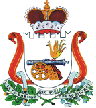 